Document entériné par le Groupe Spécialisé n° 14.5 - Édité le 07/05/2024Liste minimale des éléments habituellement demandés par le Groupe SpécialiséGroupe Spécialisé n° 14.5 « Equipements / Ventilation et systèmes par vecteur air »Famille de produits ou procédés : Système concentrique d’amenée et d’évacuation d’air pour chauffe-eau thermodynamique1. PrincipeValidé par le Groupe Spécialisé le 13/12/2022DescriptionDécrire le système de conduit concentrique pour chauffe-eaux thermodynamiques (CET) et le cas échéant les différents sous-systèmes.2. Domaine d'emploiValidé par le Groupe Spécialisé le 13/12/2022DescriptionDécrire le domaine d'emploi revendiqué :type de bâtiment dans lequel le système peut-être installé : famille de bâtiments en habitation,  bâtiments tertiaires (ERP  (hors IGH), bâtiments relevant du code du travail)type de travaux : bâtiments neufs et/ou bâtiments existantsnature de la toiture compatibleIllustrationAjouter une figure pour chaque configuration d'installation prévue3. Description des composants3.1. GénéralitésValidé par le Groupe Spécialisé le 13/12/2022DescriptionLister l'ensemble des composants faisant partie du système.Le système doit comprendre à minima :un conduit concentrique collectif, des coudes et des Tés concentriques,un élément de pied de conduit muni d'un dispositif d'évacuation des condensats et de l'eau de pluie,un terminaldes conduits de liaison concentriques permettant de sortir du coffrage ou de la gaine technique et la jonction avec les conduits de raccordement des CET à l'extérieur de la gaine techniquede dispositifs permettant l'obturation des conduits de liaisondes accessoires de fixation et d'étanchéité en toiture3.2. Composants du systèmesValidé par le Groupe Spécialisé le 13/12/2022DescriptionDécrire de façon détaillée l'ensemble des composants du système :nature du matériaucaractéristiques dimensionnelles (longueur, épaisseur, diamètre...)Etanchéité à l'airJustificationCertificats matières des conduits intérieur et extérieurEssais dimensionnels selon NF EN 14471-1 (ou autre norme équivalente selon la nature du matériau)Perte de charge  selon NF EN 14471-1 (ou autre norme équivalente selon la nature du matériau)Essais de qualification de la classe d’étanchéité sur les deux zones d’écoulement selon les méthodes définies dans la norme NF EN 12237, pour une maquette représentative du système, avec un minimum de 2 étages (intégrer la diversité de composants représentative dans la maquette soumise à essai). Les essais d'étanchéité doivent être réalisés dans un laboratoire indépendant ou dans un laboratoire fabricant accrédité par le COFRAC.Essais de tenue au vent selon NF EN 14471-1 (ou autre norme équivalente selon la nature du matériau)IllustrationFournir une illustration pour l'ensemble des composants principauxCritères d'évaluationParois intérieure et extérieure des conduits résistantes à la présence d’eau condenséeDiamètre 125 mm maximum et classe de réaction au feu M1 minimum pour le conduit extérieur du conduit de liaisonEtanchéité de Classe C à 300 Pa sur chaque zone d’écoulement d’air (partie intérieure et espace annulaire). il conviendra de s’assurer que le niveau d’étanchéité à l’air est compatible avec les critères de dimensionnement et la pression maximale de fonctionnement du système qui devra être définie3.3. TerminalValidé par le Groupe Spécialisé le 13/12/2022DescriptionDécrire de façon détaillée le terminal du système :nature du matériaucaractéristiques dimensionnelles (longueur, épaisseur, diamètre...)perte de chargeRecirculationJustificationCertificat matièreEssais dimensionnels selon NF EN 14989-1 (ou autre norme équivalente selon la nature du matériau)Pénétration de corps étrangers : Plans de conception et essais dimensionnels selon NF EN 14989-1 (ou autre norme équivalente selon la nature du matériau)Perte de charge : Essais selon NF EN 14989-1 (ou autre norme équivalente selon la nature du matériau)Niveau de recirculation : Essais selon NF EN 14989-1 (ou autre norme équivalente selon la nature du matériau), recirculation maximale à respecter selon figure ci-après.IllustrationFournir une figure du terminal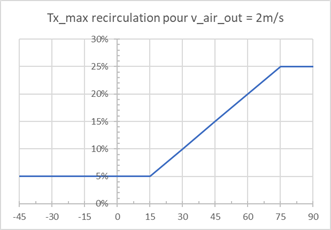 3.4. Plaque signalétiqueValidé par le Groupe Spécialisé le 13/12/2022DescriptionDécrire les plaques signalétiques fournies permettant d'identifier le système installé au niveau du conduit collectif et à chaque piquage.Critères d'évaluationL'identification du système doit permettre d’éviter toute confusion avec un système de type « 3CE ».4. Fabrication et contrôlesValidé par le Groupe Spécialisé le 13/12/2022DescriptionDécrire les principes de fabrication et les contrôles de fabrication réalisés.JustificationFournir des autocontrôles réalisés sur les produits.5. Configurations des systèmes, conception et dimensionnement5.1. Appareils 3CET compatiblesValidé par le Groupe Spécialisé le 13/12/2022DescriptionDécrire les exigences relatives aux CET et à leur conduit de raccordement pour qu'ils soient compatibles.A minima :La notice du fabricant de l'appareil CET doit explicitement indiquer la compatibilité et les conditions de raccordement de l'appareil CET avec un système individuel ou collectif de conduits concentriques pour chauffe-eaux thermodynamiques,le CET doit être certifié NF « Electricité Performance » et ses caractéristiques acoustiques doivent être prises en compte pour assurer le respect des exigences acoustiques réglementaires.La pression disponible du CET doit être compatible avec les caractéristiques d'étanchéité du système et avec les hypothèses retenues pour le dimensionnement.Pour les ERP, il est nécessaire que les appareils CET fonctionnent avec un fluide frigorigène conforme aux dispositions de l'article CH35 du règlement de sécurité incendie.Le conduit extérieur du conduit de raccordement et son calorifugeage doivent être classés au minimum M1 ou B-s2,d0. L'étanchéité du conduit de raccordement doit être au moins égale à celle du système visé par l'Avis Technique.Préciser les conditions d'installations des CET, au minimum en faisant référence au NF DTU 65.16.5.2. DimensionnementValidé par le Groupe Spécialisé le 13/12/2022DescriptionLa méthodologie de dimensionnement proposée devra être détaillée et confrontée à des mesures expérimentales (en laboratoire ou via l’instrumentation d’une installation).Préciser notamment le type de logiciel utilisé et les conditions du calculPréciser l’ensemble des hypothèses retenues (formules aérauliques, foisonnement, prise en compte des fuites réseaux,…)Sur une même colonne, les appareils doivent être de marques identiques.JustificationLes justifications expérimentales devront permettre de :confirmer la validité de la méthode de dimensionnement retenuefournir des éléments relatifs à l’impact de ce type d’installation sur les risques de condensation dans la gaine et les températures attendues dans la gaine et sur la paroi extérieure de la gaine (déperdition thermique du logement vers la gaine)fournir des éléments relatifs à l'impact du système sur les performances des CET5.3. Implantation du terminalValidé par le Groupe Spécialisé le 13/12/2022DescriptionDéfinir les règles de positionnement du terminal à respecter en toiture.6. Mise en oeuvreValidé par le Groupe Spécialisé le 13/12/2022DescriptionDécrire la mise en oeuvre du système pour les différents configurations prévues.Notamment, dans le cas des bâtiments d'habitation collectifs :Des dispositions devront être mises en place afin d’assurer ou de définir les modalités de justification de la restitution du degré coupe-feu de la gaine technique au niveau des piquages conformément à l’arrêté du 31 janvier 1986 modifiéUne isolation thermique de la gaine (avec R≥0,8 m².K/W) est nécessaireJustificationFournir une liste de références permettant la réalisation d’une enquête auprès des installateurs.Critères d'évaluationLa mise en œuvre :doit permettre de respecter les règlementations de sécurité en cas d'incendie dans les différents types de bâtiments prévus.doit permettre de se prémunir des risques de gels à proximité du système et de condensation à proximité du système ou de la gaine technique.7. Réception des installationsValidé par le Groupe Spécialisé le 13/12/2022DescriptionDéfinir un protocole de réception permettant notamment d’assurer le niveau d’étanchéité du système installé.8. Entretien des systèmesValidé par le Groupe Spécialisé le 13/12/2022DescriptionDécrire les modalités d'entretien du système.9. Exploitation commerciale et assistance techniqueValidé par le Groupe Spécialisé le 13/12/2022DescriptionPréciser les conditions de commercialisation et le contenu de l'assistance technique auprès des concepteurs et installateurs.